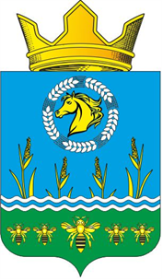 Российская ФедерацияРостовская областьЗимовниковский районмуниципальное образование «Камышевское сельское поселение»Собрание депутатов Камышевского сельского поселенияРЕШЕНИЕ22) приложение 1 изложить в следующей редакции:«Приложение 1                                                            к решению Собрания депутатов                            «О бюджете Камышевского сельского поселения                   Зимовниковского района на 2021 год и на плановый период 2022 и 2023 годов»Объем поступлений доходов местного бюджета на 2021 год и на плановый период 2022 и 2023 годов(тыс. рублей)3) приложение 2 изложить в следующей редакции:«Приложение 2                                                            к решению Собрания депутатов                            «О бюджете Камышевского сельского поселения                   Зимовниковского района на 2021 год и на плановый период 2022 и 2023 годов»Источники финансирования дефицита местного бюджета на 2021 год и на плановый период 2022 и 2023 годовтыс. рублей4) приложение 6 изложить в следующей редакции:	«Приложение 6к решению Собрания депутатов«О бюджете Камышевского сельского поселенияЗимовниковского района на 2021 год ина плановый период 2022 и 2023 годов»Распределение бюджетных ассигнований по разделам, подразделам, целевым статьям (муниципальным программам Камышевского сельского поселения и непрограммным направлениям деятельности), группам и подгруппам видов расходов классификации расходов бюджетов на 2021 год и на плановый период 2022 и 2023 годовтыс. рублей5) приложение 7 изложить в следующей редакции:«Приложение 7                                                            к решению Собрания депутатов                            «О бюджете Камышевского сельского поселения                   Зимовниковского района на 2021 год и на плановый период 2022 и 2023 годов»Ведомственная структура расходов местного бюджета на 2021 год и на плановый период 2022 и 2023 годовтыс. рублей6) приложение 8 изложить в следующей редакции:«Приложение 8                                                            к решению Собрания депутатов                            «О бюджете Камышевского сельского поселения                   Зимовниковского района на 2021 год и на плановый период 2021 и 2022 годов»Распределение бюджетных ассигнований по целевым статьям (муниципальным программам Камышевского сельского поселения и непрограммным направлениям деятельности), группам видов расходов, разделам, подразделам классификации расходов бюджетов на 2021 год и на плановый период 2022 и 2023 годовтыс. рублей2. Настоящее решение вступает в силу со дня его подписания.х. Камышев«___» сентября 2021 года  № 125Принято Собранием депутатов                                  24 сентября 2021 года1. Внести в решение Собрания депутатов Камышевского сельского поселения от 29.12.2020 № 107 «О бюджете Камышевского сельского поселения Зимовниковского района на 2021 и на плановый период 2022 и 2023 годов» следующие изменения:1) в части 1 статьи 1:а) в пункте 1 цифры «9 649,3» заменить цифрами «9 949,3»;б) в пункте 2цифры «11 138,7» заменить цифрами «11 438,7»;Код бюджетной классификации Российской ФедерацииНаименование2021 год2022 год2023 годКод бюджетной классификации Российской ФедерацииНаименование2021 год2022 год2023 годКод бюджетной классификации Российской ФедерацииНаименование2021 год2022 год2023 год1 00 00000 00 0000 000НАЛОГОВЫЕ И НЕНАЛОГОВЫЕ ДОХОДЫ9 752,98 752,68 830,31 01 00000 00 0000 000НАЛОГИ НА ПРИБЫЛЬ, ДОХОДЫ1 202,01 214,51 227,71 01 02000 01 0000 110Налог на доходы физических лиц1 202,01 214,51 227,71 01 02010 01 0000 110Налог на доходы физических лиц с доходов, источником которых является налоговый агент, за исключением доходов, в отношении которых исчисление и уплата налога осуществляются в соответствии со статьями 227, 227.1 и 228 Налогового кодекса Российской Федерации1 202,01 214,51 227,71 05 00000 00 0000 000НАЛОГИ НА СОВОКУПНЫЙ ДОХОД3 789,72 789,72 789,71 05 03000 01 0000 110Единый сельскохозяйственный налог3 789,72 789,72 789,71 05 03010 01 0000 110Единый сельскохозяйственный налог3 789,72 789,72 789,71 06 00000 00 0000 000НАЛОГИ НА ИМУЩЕСТВО3 881,93 898,43 962,21 06 01000 00 0000 110Налог на имущество физических лиц110,8127,3191,11 06 01030 10 0000 110Налог на имущество физических лиц, взимаемый по ставкам, применяемым к объектам налогообложения, расположенным в границах сельских поселений110,8127,3191,11 06 06000 00 0000 110Земельный налог3 771,13 771,13 771,11 06 06030 00 0000 110Земельный налог с организаций2 434,22 434,22 434,21 06 06033 10 0000 110Земельный налог с организаций, обладающих земельным участком, расположенным в границах сельских поселений2 434,22 434,22 434,21 06 06040 00 0000 110Земельный налог с физических лиц1 336,91 336,91 336,91 06 06043 10 0000 110Земельный налог с физических лиц, обладающих земельным участком, расположенным в границах сельских поселений1 336,91 336,91 336,91 08 00000 00 0000 000ГОСУДАРСТВЕННАЯ ПОШЛИНА6,36,66,91 08 04000 01 0000 110Государственная пошлина за совершение нотариальных действий (за исключением действий, совершаемых консульскими учреждениями Российской Федерации)6,36,66,91 08 04020 01 0000 110Государственная пошлина за совершение нотариальных действий должностными лицами органов местного самоуправления, уполномоченными в соответствии с законодательными актами Российской Федерации на совершение нотариальных действий6,36,66,91 11 00000 00 0000 000ДОХОДЫ ОТ ИСПОЛЬЗОВАНИЯ ИМУЩЕСТВА, НАХОДЯЩЕГОСЯ В ГОСУДАРСТВЕННОЙ И МУНИЦИПАЛЬНОЙ СОБСТВЕННОСТИ832,6832,6832,61 11 05000 00 0000 120Доходы, получаемые в виде арендной либо иной платы за передачу в возмездное пользование государственного и муниципального имущества (за исключением имущества бюджетных и автономных учреждений, а также имущества государственных и муниципальных унитарных предприятий, в том числе казенных)781,3781,3781,31 11 05020 00 0000 120Доходы, получаемые в виде арендной платы за земли после разграничения государственной собственности на землю, а также средства от продажи права на заключение договоров аренды указанных земельных участков (за исключением земельных участков бюджетных и автономных учреждений)730,0730,0730,01 11 05025 10 0000 120Доходы, получаемые в виде арендной платы, а также средства от продажи права на заключение договоров аренды за земли, находящиеся в собственности сельских поселений (за исключением земельных участков муниципальных бюджетных и автономных учреждений)730,0730,0730,01 11 05030 00 0000 120Доходы от сдачи в аренду имущества, находящегося в оперативном управлении органов государственной власти, органов местного самоуправления, государственных внебюджетных фондов и созданных ими учреждений (за исключением имущества бюджетных и автономных учреждений)51,351,351,31 11 05035 10 0000 120Доходы от сдачи в аренду имущества, находящегося в оперативном управлении органов управления сельских поселений и созданных ими учреждений (за исключением имущества муниципальных бюджетных и автономных учреждений)51,351,351,31 11 09000 00 0000 120Прочие доходы от использования имущества и прав, находящихся в государственной и муниципальной собственности (за исключением имущества бюджетных и автономных учреждений, а также имущества государственных и муниципальных унитарных предприятий, в том числе казенных)51,351,351,31 11 09040 00 0000 120Прочие поступления от использования имущества, находящегося в государственной и муниципальной собственности (за исключением имущества бюджетных и автономных учреждений, а также имущества государственных и муниципальных унитарных предприятий, в том числе казенных)51,351,351,31 11 09045 10 0000 120Прочие поступления от использования имущества, находящегося в собственности сельских поселений (за исключением имущества муниципальных бюджетных и автономных учреждений, а также имущества муниципальных унитарных предприятий, в том числе казенных)51,351,351,31 14 00000 00 0000 000ДОХОДЫ ОТ ПРОДАЖИ МАТЕРИАЛЬНЫХ И НЕМАТЕРИАЛЬНЫХ АКТИВОВ30,00,00,01 14 02000 00 0000 000Доходы от реализации имущества, находящегося в государственной и муниципальной собственности (за исключением движимого имущества бюджетных и автономных учреждений, а также имущества государственных и муниципальных унитарных предприятий, в том числе казенных)30,00,00,01 14 02050 10 0000 410Доходы от реализации имущества, находящегося в собственности сельских поселений (за исключением движимого имущества муниципальных бюджетных и автономных учреждений, а также имущества муниципальных унитарных предприятий, в том числе казенных), в части реализации основных средств по указанному имуществу30,00,00,01 14 02053 10 0000 410Доходы от реализации иного имущества, находящегося в собственности сельских поселений (за исключением имущества муниципальных бюджетных и автономных учреждений, а также имущества муниципальных унитарных предприятий, в том числе казенных), в части реализации основных средств по указанному имуществу30,00,00,01 16 00000 00 0000 000ШТРАФЫ, САНКЦИИ, ВОЗМЕЩЕНИЕ УЩЕРБА10,410,811,21 16 02000 02 0000 140Административные штрафы, установленные законами субъектов Российской Федерации об административных правонарушениях10,410,811,21 16 02020 02 0000 140Административные штрафы, установленные законами субъектов Российской Федерации об административных правонарушениях, за нарушение муниципальных правовых актов10,410,811,22 00 00000 00 0000 000БЕЗВОЗМЕЗДНЫЕ ПОСТУПЛЕНИЯ196,497,2100,82 02 00000 00 0000 000БЕЗВОЗМЕЗДНЫЕ ПОСТУПЛЕНИЯ ОТ ДРУГИХ БЮДЖЕТОВ БЮДЖЕТНОЙ СИСТЕМЫ РОССИЙСКОЙ ФЕДЕРАЦИИ196,497,2100,82 02 30000 00 0000 150Субвенции бюджетам бюджетной системы Российской Федерации96,397,2100,82 02 30024 00 0000 150Субвенции местным бюджетам на выполнение передаваемых полномочий субъектов Российской Федерации0,20,20,22 02 30024 10 0000 150Субвенции бюджетам сельских поселений на выполнение передаваемых полномочий субъектов Российской Федерации0,20,20,22 02 35118 00 0000 150Субвенции бюджетам на осуществление первичного воинского учета на территориях, где отсутствуют военные комиссариаты96,197,0100,62 02 35118 10 0000 150Субвенции бюджетам сельских поселений на осуществление первичного воинского учета на территориях, где отсутствуют военные комиссариаты96,197,0100,62 02 40000 00 0000 150Иные межбюджетные трансферты100,10,00,02 02 49999 00 0000 150Прочие межбюджетные трансферты, передаваемые бюджетам100,10,00,02 02 49999 10 0000 150Прочие межбюджетные трансферты, передаваемые бюджетам сельских поселений100,10,00,0ИТОГО ДОХОДОВ9 949,38 849,88 931,1»;Код бюджетной классификации Российской ФедерацииНаименование2021 год2022 год2023 годКод бюджетной классификации Российской ФедерацииНаименование2021 год2022 год2023 год01 00 00 00 00 0000 000ИСТОЧНИКИ ВНУТРЕННЕГО ФИНАНСИРОВАНИЯ ДЕФИЦИТОВ БЮДЖЕТОВ1 489,40,00,001 05 00 00 00 0000 000Изменение остатков средств на счетах по учету средств бюджетов 1 489,40,00,001 05 00 00 00 0000 500Увеличение остатков средств бюджетов-9 949,3-8 849,8-8 931,101 05 02 00 00 0000 500Увеличение прочих остатков средств бюджетов-9 949,3-8 849,8-8 931,101 05 02 01 00 0000 510Увеличение прочих остатков денежных средств бюджетов-9 949,3-8 849,8-8 931,101 05 02 01 10 0000 510Увеличение прочих остатков денежных средств бюджетов сельских поселений-9 949,3-8 849,8-8 931,101 05 00 00 00 0000 600Уменьшение остатков средств бюджетов11 438,78 849,88 931,101 05 02 00 00 0000 600Уменьшение прочих остатков средств бюджетов11 438,78 849,88 931,101 05 02 01 00 0000 610Уменьшение прочих остатков денежных средств бюджетов11 438,78 849,88 931,101 05 02 01 10 0000 610Уменьшение прочих остатков денежных средств бюджетов сельских поселений11 138,78 849,88 931,1»;НаименованиеРзПРЦСРВР2021 год2022 год2023 годОБЩЕГОСУДАРСТВЕННЫЕ ВОПРОСЫ01005 990,94 626,25 758,7Функционирование Правительства Российской Федерации, высших исполнительных органов государственной власти субъектов Российской Федерации, местных администраций01045 316,14 239,15 148,9Мероприятия по обеспечению пожарной безопасности в рамках подпрограммы "Пожарной безопасность" муниципальной программы Камышевского сельского поселения "Защита населения и территории от чрезвычайных ситуаций, обеспечение пожарной безопасности и безопасности людей на водных объектах"010403.1.00.2606010,410,811,2Мероприятия по обеспечению пожарной безопасности в рамках подпрограммы "Пожарной безопасность" муниципальной программы Камышевского сельского поселения "Защита населения и территории от чрезвычайных ситуаций, обеспечение пожарной безопасности и безопасности людей на водных объектах" (Иные закупки товаров, работ и услуг для обеспечения государственных (муниципальных) нужд)010403.1.00.2606024010,410,811,2Проведение обязательных предварительных и периодических медицинских осмотров (обследование) муниципальных служащих и иных лиц, занятых в системе местного самоуправления Камышевского сельского поселения в рамках подпрограммы "Развитие муниципальных служащих в Камышевском сельском поселении, профессиональное развитие лиц, занятых в системе местного самоуправления" муниципальной программы Камышевского сельского поселения "Муниципальная политика"010406.1.00.2615028,034,034,0Проведение обязательных предварительных и периодических медицинских осмотров (обследование) муниципальных служащих и иных лиц, занятых в системе местного самоуправления Камышевского сельского поселения в рамках подпрограммы "Развитие муниципальных служащих в Камышевском сельском поселении, профессиональное развитие лиц, занятых в системе местного самоуправления" муниципальной программы Камышевского сельского поселения "Муниципальная политика" (Иные закупки товаров, работ и услуг для обеспечения государственных (муниципальных) нужд)010406.1.00.2615024028,034,034,0Осуществление закупок в части приобретения работ, услуг по освещению деятельности органов местного самоуправления Камышевского сельского поселения в средства массовой информации в рамках подпрограммы "Реализация муниципальной информационной политики" муниципальной программы Камышевского сельского поселения "Муниципальная политика"010406.2.00.2626016,216,817,5Осуществление закупок в части приобретения работ, услуг по освещению деятельности органов местного самоуправления Камышевского сельского поселения в средства массовой информации в рамках подпрограммы "Реализация муниципальной информационной политики" муниципальной программы Камышевского сельского поселения "Муниципальная политика" (Иные закупки товаров, работ и услуг для обеспечения государственных (муниципальных) нужд)010406.2.00.2626024016,216,817,5Расходы на выплаты по оплате труда работников органов местного самоуправления Камышевского сельского поселения в рамках подпрограммы "Нормативно-методические обеспечение и организация бюджетного процесса" муниципальной программы Камышевского сельского поселения "Управление муниципальными финансами и создание условий для эффективного управления муниципальными финансами"010410.2.00.001104 562,33 646,74 548,7Расходы на выплаты по оплате труда работников органов местного самоуправления Камышевского сельского поселения в рамках подпрограммы "Нормативно-методические обеспечение и организация бюджетного процесса" муниципальной программы Камышевского сельского поселения "Управление муниципальными финансами и создание условий для эффективного управления муниципальными финансами" (Расходы на выплаты персоналу государственных (муниципальных) органов)010410.2.00.001101204 562,33 646,74 548,7Расходы на обеспечение функций органов местного самоуправления Камышевского сельского поселения в рамках подпрограммы "Нормативно-методическое обеспечение и организация бюджетного процесса" муниципальной программы Камышевского сельского поселения "Управление муниципальными финансами и создание условий для эффективного управления муниципальными финансами"010410.2.00.00190684,6517,3524,0Расходы на обеспечение функций органов местного самоуправления Камышевского сельского поселения в рамках подпрограммы "Нормативно-методическое обеспечение и организация бюджетного процесса" муниципальной программы Камышевского сельского поселения "Управление муниципальными финансами и создание условий для эффективного управления муниципальными финансами" (Иные закупки товаров, работ и услуг для обеспечения государственных (муниципальных) нужд)010410.2.00.00190240684,6517,3524,0Реализация направления расходов в рамках подпрограммы "Нормативно-методическое обеспечение и организация бюджетного процесса" муниципальной программы Камышевского сельского поселения "Управление муниципальными финансами и создание условий для эффективного управления муниципальными финансами"010410.2.00.9999014,413,313,3Реализация направления расходов в рамках подпрограммы "Нормативно-методическое обеспечение и организация бюджетного процесса" муниципальной программы Камышевского сельского поселения "Управление муниципальными финансами и создание условий для эффективного управления муниципальными финансами" (Уплата налогов, сборов и иных платежей)010410.2.00.9999085014,413,313,3Расходы на осуществление полномочий по определению в соответствии с частью 1 статьи 11.2 Областного закона от 25 октября 2002 года N273-ЗС "Об административных правонарушениях" перечня должностных лиц, уполномоченных составлять протоколы об административных правонарушениях по иным непрограммным мероприятиям в рамках непрограммного направления деятельности "Реализация функций иных органов местного самоуправления Камышевского сельского поселения"010499.9.00.723900,20,20,2Расходы на осуществление полномочий по определению в соответствии с частью 1 статьи 11.2 Областного закона от 25 октября 2002 года N273-ЗС "Об административных правонарушениях" перечня должностных лиц, уполномоченных составлять протоколы об административных правонарушениях по иным непрограммным мероприятиям в рамках непрограммного направления деятельности "Реализация функций иных органов местного самоуправления Камышевского сельского поселения" (Иные закупки товаров, работ и услуг для обеспечения государственных (муниципальных) нужд)010499.9.00.723902400,20,20,2Обеспечение проведения выборов и референдумов0107236,5Расходы на проведение выборов депутатов Камышевского сельского поселения по иным непрограммным мероприятиям в рамках непрограммного направления деятельности "Реализация функций иных органов местного самоуправления Камышевского сельского поселения"010799.9.00.26230236,5Расходы на проведение выборов депутатов Камышевского сельского поселения по иным непрограммным мероприятиям в рамках непрограммного направления деятельности "Реализация функций иных органов местного самоуправления Камышевского сельского поселения" (Специальные расходы)010799.9.00.26230880236,5Другие общегосударственные вопросы0113438,3387,1609,8Официальная публикация норматино-правовых актов органов местного самоуправления Камышевского сельского поселения в рамках подпрограммы "Реализация муниципальной информационной политики"011306.2.00.2613025,025,025,0Официальная публикация норматино-правовых актов органов местного самоуправления Камышевского сельского поселения в рамках подпрограммы "Реализация муниципальной информационной политики" (Иные закупки товаров, работ и услуг для обеспечения государственных (муниципальных) нужд)011306.2.00.2613024025,025,025,0Уплата членских взносов в Ассоциацию муниципальных образований по иным непрограммным мероприятия в рамках непрограммного направления деятельности "Реализация функций иных органов местного самоуправления Камышевского сельского поселения"011399.9.00.2621020,020,020,0Уплата членских взносов в Ассоциацию муниципальных образований по иным непрограммным мероприятия в рамках непрограммного направления деятельности "Реализация функций иных органов местного самоуправления Камышевского сельского поселения" (Уплата налогов, сборов и иных платежей)011399.9.00.2621085020,020,020,0Условно утвержденные расходы по иным непрограммным мероприятиям в рамках непрограммного направления деятельности "Реализация функций иных органов местного самоуправления Камышевского сельского поселения"011399.9.00.90110218,8441,5Условно утвержденные расходы по иным непрограммным мероприятиям в рамках непрограммного направления деятельности "Реализация функций иных органов местного самоуправления Камышевского сельского поселения" (Специальные расходы)011399.9.00.90110880218,8441,5Реализация направления расходов по иным непрограммным мероприятиям в рамках непрограммного направления деятельности "Реализация функций иных органов местного самоуправления Камышевского сельского поселения"011399.9.00.99990393,3123,3123,3Реализация направления расходов по иным непрограммным мероприятиям в рамках непрограммного направления деятельности "Реализация функций иных органов местного самоуправления Камышевского сельского поселения" (Иные закупки товаров, работ и услуг для обеспечения государственных (муниципальных) нужд)011399.9.00.9999024070,0Реализация направления расходов по иным непрограммным мероприятиям в рамках непрограммного направления деятельности "Реализация функций иных органов местного самоуправления Камышевского сельского поселения" (Уплата налогов, сборов и иных платежей)011399.9.00.99990850323,3123,3123,3НАЦИОНАЛЬНАЯ ОБОРОНА020096,197,0100,6Мобилизационная и вневойсковая подготовка020396,197,0100,6Расходы за счет субвенции на осуществление первичного воинского учета на территориях, где отсутствуют военные комиссариаты по иным непрограммным мероприятиям в рамках непрограммного направления деятельности "Реализация функций иных органов местного самоуправления Камышевского сельского поселения"020399.9.00.5118096,197,0100,6Расходы за счет субвенции на осуществление первичного воинского учета на территориях, где отсутствуют военные комиссариаты по иным непрограммным мероприятиям в рамках непрограммного направления деятельности "Реализация функций иных органов местного самоуправления Камышевского сельского поселения" (Расходы на выплаты персоналу государственных (муниципальных) органов)020399.9.00.5118012096,197,0100,6НАЦИОНАЛЬНАЯ БЕЗОПАСНОСТЬ И ПРАВООХРАНИТЕЛЬНАЯ ДЕЯТЕЛЬНОСТЬ030041,4Обеспечение пожарной безопасности031041,4Мероприятия по обеспечению пожарной безопасности в рамках подпрограммы "Пожарной безопасность" муниципальной программы Камышевского сельского поселения "Защита населения и территории от чрезвычайных ситуаций, обеспечение пожарной безопасности и безопасности людей на водных объектах"031003.1.00.2606041,4Мероприятия по обеспечению пожарной безопасности в рамках подпрограммы "Пожарной безопасность" муниципальной программы Камышевского сельского поселения "Защита населения и территории от чрезвычайных ситуаций, обеспечение пожарной безопасности и безопасности людей на водных объектах" (Иные закупки товаров, работ и услуг для обеспечения государственных (муниципальных) нужд)031003.1.00.2606024041,4НАЦИОНАЛЬНАЯ ЭКОНОМИКА040085,7Водное хозяйство040655,7Изготовление страховых полисов на гидротехнические сооружения в рамках подпрограммы "Обеспечение безопасности гидротехнических сооружений" муниципальной программы "Управление муниципальным имуществом"040611.3.00.2630055,7Изготовление страховых полисов на гидротехнические сооружения в рамках подпрограммы "Обеспечение безопасности гидротехнических сооружений" муниципальной программы "Управление муниципальным имуществом" (Иные закупки товаров, работ и услуг для обеспечения государственных (муниципальных) нужд)040611.3.00.2630024055,7Другие вопросы в области национальной экономики041230,0Расходы на проведение работ по определению рыночной стоимости права аренды, права продажи объектов недвижимого имущества в рамках подпрограммы "Управление муниципальным имуществом" муниципальной программы Камышевского сельского поселения "Управление муниципальным имуществом"041211.1.00.2601010,0Расходы на проведение работ по определению рыночной стоимости права аренды, права продажи объектов недвижимого имущества в рамках подпрограммы "Управление муниципальным имуществом" муниципальной программы Камышевского сельского поселения "Управление муниципальным имуществом" (Иные закупки товаров, работ и услуг для обеспечения государственных (муниципальных) нужд)041211.1.00.2601024010,0Расходы на оформление технической документации на объекты недвижимого имущества в рамках подпрограммы "Управление муниципальным имуществом" муниципальной программы Камышевского сельского поселения "Управление муниципальным имуществом"041211.1.00.2616020,0Расходы на оформление технической документации на объекты недвижимого имущества в рамках подпрограммы "Управление муниципальным имуществом" муниципальной программы Камышевского сельского поселения "Управление муниципальным имуществом" (Иные закупки товаров, работ и услуг для обеспечения государственных (муниципальных) нужд)041211.1.00.2616024020,0ЖИЛИЩНО-КОММУНАЛЬНОЕ ХОЗЯЙСТВО0500959,2199,6200,7Жилищное хозяйство05018,58,58,5Расходы на коммунальное хозяйство в рамках подпрограммы "Создание условий для обеспечения качественными коммунальными услугами населения Камышевского сельского поселения" муниципальной программы Камышевского сельского поселения "Обеспечение качественными жилищно-коммунальными услугами населения Камышевского сельского поселения"050101.1.00.261008,58,58,5Расходы на коммунальное хозяйство в рамках подпрограммы "Создание условий для обеспечения качественными коммунальными услугами населения Камышевского сельского поселения" муниципальной программы Камышевского сельского поселения "Обеспечение качественными жилищно-коммунальными услугами населения Камышевского сельского поселения" (Иные закупки товаров, работ и услуг для обеспечения государственных (муниципальных) нужд)050101.1.00.261002408,58,58,5Благоустройство0503950,7191,1192,2Расходы на проведение мероприятий по благоустройству территории в рамках подпрограммы "Благоустройство территории Камышевского сельского поселения" муниципальной программы Камышевского сельского поселения "Обеспечение качественными жилищно-коммунальными услугами населения Камышевского сельского поселения"050301.2.00.26040759,0191,1192,2Расходы на проведение мероприятий по благоустройству территории в рамках подпрограммы "Благоустройство территории Камышевского сельского поселения" муниципальной программы Камышевского сельского поселения "Обеспечение качественными жилищно-коммунальными услугами населения Камышевского сельского поселения" (Расходы на выплаты персоналу государственных (муниципальных) органов)050301.2.00.2604012014,5Расходы на проведение мероприятий по благоустройству территории в рамках подпрограммы "Благоустройство территории Камышевского сельского поселения" муниципальной программы Камышевского сельского поселения "Обеспечение качественными жилищно-коммунальными услугами населения Камышевского сельского поселения" (Иные закупки товаров, работ и услуг для обеспечения государственных (муниципальных) нужд)050301.2.00.26040240744,5191,1192,2Мероприятия по повышению энергетической эффективности систем освещения в рамках подпрограммы "Развитие и модернизация электрических сетей, включая сети уличного освещения" вмуниципальной программе Камышевского сельского поселения "Энергоэффективность и развитие энергетики"050307.2.00.26250191,7Мероприятия по повышению энергетической эффективности систем освещения в рамках подпрограммы "Развитие и модернизация электрических сетей, включая сети уличного освещения" вмуниципальной программы Камышевского сельского поселения "Энергоэффективность и развитие энергетики" (Иные закупки товаров, работ и услуг для обеспечения государственных (муниципальных) нужд)050307.2.00.26250240191,7ОХРАНА ОКРУЖАЮЩЕЙ СРЕДЫ06007,07,0Экологический контроль06017,07,0Мероприятия по обеспечению безопасности на воде в рамках подпрограммы "Обеспечение безопасности на воде" муниципальной программы Камышевского сельского поселения "Защита населения и территории от чрезвычайных ситуаций, обеспечение пожарной безопасности и безопасности людей на водных объектах"060103.3.00.260807,07,0Мероприятия по обеспечению безопасности на воде в рамках подпрограммы "Обеспечение безопасности на воде" муниципальной программы Камышевского сельского поселения "Защита населения и территории от чрезвычайных ситуаций, обеспечение пожарной безопасности и безопасности людей на водных объектах" (Иные закупки товаров, работ и услуг для обеспечения государственных (муниципальных) нужд)060103.3.00.260802407,07,0ОБРАЗОВАНИЕ070018,518,5Профессиональная подготовка, переподготовка и повышение квалификации070518,518,5Обеспечение дополнительного профессионального развития муниципальных служащих и иных лиц, занятых в системе местного самоуправления Камышевского сельского поселения в рамках подпрограммы "Развитие муниципального управления и муниципальной службы в Камышевском сельском поселении, профессиональное развитие лиц, занятых в системе местного самоуправления" муниципальной программы Камышевского сельского поселения "Муниципальная политика"070506.1.00.2612018,518,5Обеспечение дополнительного профессионального развития муниципальных служащих и иных лиц, занятых в системе местного самоуправления Камышевского сельского поселения в рамках подпрограммы "Развитие муниципального управления и муниципальной службы в Камышевском сельском поселении, профессиональное развитие лиц, занятых в системе местного самоуправления" муниципальной программы Камышевского сельского поселения "Муниципальная политика" (Иные закупки товаров, работ и услуг для обеспечения государственных (муниципальных) нужд)070506.1.00.2612024018,518,5КУЛЬТУРА, КИНЕМАТОГРАФИЯ08004 136,73 768,52 708,3Культура08014 136,73 768,52 708,3Расходы на обеспечение деятельности (оказание услуг) муниципальных учреждений Камышевского сельского поселения в рамках подпрограммы "Развитие культуры в Камышевском сельском поселении" муниципальной программы Камышевского сельского поселения "Развитие культуры"080104.1.00.005904 024,62 866,52 708,3Расходы на обеспечение деятельности (оказание услуг) муниципальных учреждений Камышевского сельского поселения в рамках подпрограммы "Развитие культуры в Камышевском сельском поселении" муниципальной программы Камышевского сельского поселения "Развитие культуры" (Субсидии бюджетным учреждениям)080104.1.00.005906104 024,62 866,52 708,3Расходы на капитальный ремонт муниципальных учреждений культуры в рамках подпрограммы "Развитие культуры в Камышевском сельском поселении" муниципальной программы Камышевского сельского поселения "Развитие культуры"080104.1.00.S3290902,0Расходы на капитальный ремонт муниципальных учреждений культуры в рамках подпрограммы "Развитие культуры в Камышевском сельском поселении" муниципальной программы Камышевского сельского поселения "Развитие культуры" (Субсидии бюджетным учреждениям)080104.1.00.S3290610902,0Государственная поддержка отрасли культуры в рамках подпрограммы "Развитие культуры" муниципальной программы Камышевского сельского поселения "Развитие культуры"080104.1.A2.55190100,1Государственная поддержка отрасли культуры в рамках подпрограммы "Развитие культуры" муниципальной программы Камышевского сельского поселения "Развитие культуры" (Субсидии бюджетным учреждениям)080104.1.A2.55190610100,1Расходы на проведение независимой оценки качества условий деятельности организаций культуры по иным непрограммным мероприятиям в рамках непрограммного направления деятельности "Реализация функций иных органов местного самоуправления Камышевского сельского поселения"080199.9.00.2629012,0Расходы на проведение независимой оценки качества условий деятельности организаций культуры по иным непрограммным мероприятиям в рамках непрограммного направления деятельности "Реализация функций иных органов местного самоуправления Камышевского сельского поселения" (Иные закупки товаров, работ и услуг для обеспечения государственных (муниципальных) нужд)080199.9.00.2629024012,0СОЦИАЛЬНАЯ ПОЛИТИКА100072,676,981,2Пенсионное обеспечение100172,676,981,2Выплата ежемесячной доплаты к пенсии за выслугу лет лицам, замещавшим муниципальные должности и должности муниципальной службы в органах местного самоуправления Камышевского сельского поселения муниципального образования "Камышевское сельское поселение" в рамках подпрограммы "Развитие муниципального управления и муниципальной службы в Камышевском сельском поселении, профессиональное развитие лиц, занятых в системе местного самоуправления" муниципальной программы Камышевского сельского поселения "Муниципальная политика"100106.1.00.1301072,676,981,2Выплата ежемесячной доплаты к пенсии за выслугу лет лицам, замещавшим муниципальные должности и должности муниципальной службы в органах местного самоуправления Камышевского сельского поселения муниципального образования "Камышевское сельское поселение" в рамках подпрограммы "Развитие муниципального управления и муниципальной службы в Камышевском сельском поселении, профессиональное развитие лиц, занятых в системе местного самоуправления" муниципальной программы Камышевского сельского поселения "Муниципальная политика" (Публичные нормативные социальные выплаты гражданам)100106.1.00.1301031072,676,981,2МЕЖБЮДЖЕТНЫЕ ТРАНСФЕРТЫ ОБЩЕГО ХАРАКТЕРА БЮДЖЕТАМ БЮДЖЕТНОЙ СИСТЕМЫ РОССИЙСКОЙ ФЕДЕРАЦИИ140056,156,156,1Прочие межбюджетные трансферты общего характера140356,156,156,1Иные межбюджетные трансферты передаваемые из местного бюджета в бюджет муниципального района на осуществление мероприятий по внутреннему муниципальному финансовому контролю в соответствии с заключенными соглашениями в рамках подпрограммы "Нормативно-методическое обеспечение и организация бюджетного процесса" муниципальной программы Камышевского сельского поселения "Управление муниципальными финансами и создание условий для эффективного управления муниципальными финансами"140310.2.00.8604056,156,156,1Иные межбюджетные трансферты передаваемые из местного бюджета в бюджет муниципального района на осуществление мероприятий по внутреннему муниципальному финансовому контролю в соответствии с заключенными соглашениями в рамках подпрограммы "Нормативно-методическое обеспечение и организация бюджетного процесса" муниципальной программы Камышевского сельского поселения "Управление муниципальными финансами и создание условий для эффективного управления муниципальными финансами" (Иные межбюджетные трансферты)140310.2.00.8604054056,156,156,1Всего11 438,78 849,88 931,1»;НаименованиеМинРзПРЦСРВР2021 год2022 год2023 годНаименованиеМинРзПРЦСРВР2021 год2022 год2023 годАДМИНИСТРАЦИЯ КАМЫШЕВСКОГО СЕЛЬСКОГО ПОСЕЛЕНИЯ95111 438,78 849,88 931,1ОБЩЕГОСУДАРСТВЕННЫЕ ВОПРОСЫ95101005 990,94 626,25 758,7Функционирование Правительства Российской Федерации, высших исполнительных органов государственной власти субъектов Российской Федерации, местных администраций95101045 316,14 239,15 148,9Мероприятия по обеспечению пожарной безопасности в рамках подпрограммы "Пожарной безопасность" муниципальной программы Камышевского сельского поселения "Защита населения и территории от чрезвычайных ситуаций, обеспечение пожарной безопасности и безопасности людей на водных объектах"951010403.1.00.2606010,410,811,2Мероприятия по обеспечению пожарной безопасности в рамках подпрограммы "Пожарной безопасность" муниципальной программы Камышевского сельского поселения "Защита населения и территории от чрезвычайных ситуаций, обеспечение пожарной безопасности и безопасности людей на водных объектах" (Иные закупки товаров, работ и услуг для обеспечения государственных (муниципальных) нужд)951010403.1.00.2606024010,410,811,2Проведение обязательных предварительных и периодических медицинских осмотров (обследование) муниципальных служащих и иных лиц, занятых в системе местного самоуправления Камышевского сельского поселения в рамках подпрограммы "Развитие муниципальных служащих в Камышевском сельском поселении, профессиональное развитие лиц, занятых в системе местного самоуправления" муниципальной программы Камышевского сельского поселения "Муниципальная политика"951010406.1.00.2615028,034,034,0Проведение обязательных предварительных и периодических медицинских осмотров (обследование) муниципальных служащих и иных лиц, занятых в системе местного самоуправления Камышевского сельского поселения в рамках подпрограммы "Развитие муниципальных служащих в Камышевском сельском поселении, профессиональное развитие лиц, занятых в системе местного самоуправления" муниципальной программы Камышевского сельского поселения "Муниципальная политика" (Иные закупки товаров, работ и услуг для обеспечения государственных (муниципальных) нужд)951010406.1.00.2615024028,034,034,0Осуществление закупок в части приобретения работ, услуг по освещению деятельности органов местного самоуправления Камышевского сельского поселения в средства массовой информации в рамках подпрограммы "Реализация муниципальной информационной политики" муниципальной программы Камышевского сельского поселения "Муниципальная политика"951010406.2.00.2626016,216,817,5Осуществление закупок в части приобретения работ, услуг по освещению деятельности органов местного самоуправления Камышевского сельского поселения в средства массовой информации в рамках подпрограммы "Реализация муниципальной информационной политики" муниципальной программы Камышевского сельского поселения "Муниципальная политика" (Иные закупки товаров, работ и услуг для обеспечения государственных (муниципальных) нужд)951010406.2.00.2626024016,216,817,5Расходы на выплаты по оплате труда работников органов местного самоуправления Камышевского сельского поселения в рамках подпрограммы "Нормативно-методические обеспечение и организация бюджетного процесса" муниципальной программы Камышевского сельского поселения "Управление муниципальными финансами и создание условий для эффективного управления муниципальными финансами"951010410.2.00.001104 562,33 646,74 548,7Расходы на выплаты по оплате труда работников органов местного самоуправления Камышевского сельского поселения в рамках подпрограммы "Нормативно-методические обеспечение и организация бюджетного процесса" муниципальной программы Камышевского сельского поселения "Управление муниципальными финансами и создание условий для эффективного управления муниципальными финансами" (Расходы на выплаты персоналу государственных (муниципальных) органов)951010410.2.00.001101204 562,33 646,74 548,7Расходы на обеспечение функций органов местного самоуправления Камышевского сельского поселения в рамках подпрограммы "Нормативно-методическое обеспечение и организация бюджетного процесса" муниципальной программы Камышевского сельского поселения "Управление муниципальными финансами и создание условий для эффективного управления муниципальными финансами"951010410.2.00.00190684,6517,3524,0Расходы на обеспечение функций органов местного самоуправления Камышевского сельского поселения в рамках подпрограммы "Нормативно-методическое обеспечение и организация бюджетного процесса" муниципальной программы Камышевского сельского поселения "Управление муниципальными финансами и создание условий для эффективного управления муниципальными финансами" (Иные закупки товаров, работ и услуг для обеспечения государственных (муниципальных) нужд)951010410.2.00.00190240684,6517,3524,0Реализация направления расходов в рамках подпрограммы "Нормативно-методическое обеспечение и организация бюджетного процесса" муниципальной программы Камышевского сельского поселения "Управление муниципальными финансами и создание условий для эффективного управления муниципальными финансами"951010410.2.00.9999014,413,313,3Реализация направления расходов в рамках подпрограммы "Нормативно-методическое обеспечение и организация бюджетного процесса" муниципальной программы Камышевского сельского поселения "Управление муниципальными финансами и создание условий для эффективного управления муниципальными финансами" (Уплата налогов, сборов и иных платежей)951010410.2.00.9999085014,413,313,3Расходы на осуществление полномочий по определению в соответствии с частью 1 статьи 11.2 Областного закона от 25 октября 2002 года N273-ЗС "Об административных правонарушениях" перечня должностных лиц, уполномоченных составлять протоколы об административных правонарушениях по иным непрограммным мероприятиям в рамках непрограммного направления деятельности "Реализация функций иных органов местного самоуправления Камышевского сельского поселения"951010499.9.00.723900,20,20,2Расходы на осуществление полномочий по определению в соответствии с частью 1 статьи 11.2 Областного закона от 25 октября 2002 года N273-ЗС "Об административных правонарушениях" перечня должностных лиц, уполномоченных составлять протоколы об административных правонарушениях по иным непрограммным мероприятиям в рамках непрограммного направления деятельности "Реализация функций иных органов местного самоуправления Камышевского сельского поселения" (Иные закупки товаров, работ и услуг для обеспечения государственных (муниципальных) нужд)951010499.9.00.723902400,20,20,2Обеспечение проведения выборов и референдумов9510107236,5Расходы на проведение выборов депутатов Камышевского сельского поселения по иным непрограммным мероприятиям в рамках непрограммного направления деятельности "Реализация функций иных органов местного самоуправления Камышевского сельского поселения"951010799.9.00.26230236,5Расходы на проведение выборов депутатов Камышевского сельского поселения по иным непрограммным мероприятиям в рамках непрограммного направления деятельности "Реализация функций иных органов местного самоуправления Камышевского сельского поселения" (Специальные расходы)951010799.9.00.26230880236,5Другие общегосударственные вопросы9510113438,3387,1609,8Официальная публикация норматино-правовых актов органов местного самоуправления Камышевского сельского поселения в рамках подпрограммы "Реализация муниципальной информационной политики"951011306.2.00.2613025,025,025,0Официальная публикация норматино-правовых актов органов местного самоуправления Камышевского сельского поселения в рамках подпрограммы "Реализация муниципальной информационной политики" (Иные закупки товаров, работ и услуг для обеспечения государственных (муниципальных) нужд)951011306.2.00.2613024025,025,025,0Уплата членских взносов в Ассоциацию муниципальных образований по иным непрограммным мероприятия в рамках непрограммного направления деятельности "Реализация функций иных органов местного самоуправления Камышевского сельского поселения"951011399.9.00.2621020,020,020,0Уплата членских взносов в Ассоциацию муниципальных образований по иным непрограммным мероприятия в рамках непрограммного направления деятельности "Реализация функций иных органов местного самоуправления Камышевского сельского поселения" (Уплата налогов, сборов и иных платежей)951011399.9.00.2621085020,020,020,0Условно утвержденные расходы по иным непрограммным мероприятиям в рамках непрограммного направления деятельности "Реализация функций иных органов местного самоуправления Камышевского сельского поселения"951011399.9.00.90110218,8441,5Условно утвержденные расходы по иным непрограммным мероприятиям в рамках непрограммного направления деятельности "Реализация функций иных органов местного самоуправления Камышевского сельского поселения" (Специальные расходы)951011399.9.00.90110880218,8441,5Реализация направления расходов по иным непрограммным мероприятиям в рамках непрограммного направления деятельности "Реализация функций иных органов местного самоуправления Камышевского сельского поселения"951011399.9.00.99990393,3123,3123,3Реализация направления расходов по иным непрограммным мероприятиям в рамках непрограммного направления деятельности "Реализация функций иных органов местного самоуправления Камышевского сельского поселения" (Иные закупки товаров, работ и услуг для обеспечения государственных (муниципальных) нужд)951011399.9.00.9999024070,0Реализация направления расходов по иным непрограммным мероприятиям в рамках непрограммного направления деятельности "Реализация функций иных органов местного самоуправления Камышевского сельского поселения" (Уплата налогов, сборов и иных платежей)951011399.9.00.99990850323,3123,3123,3НАЦИОНАЛЬНАЯ ОБОРОНА951020096,197,0100,6Мобилизационная и вневойсковая подготовка951020396,197,0100,6Расходы за счет субвенции на осуществление первичного воинского учета на территориях, где отсутствуют военные комиссариаты по иным непрограммным мероприятиям в рамках непрограммного направления деятельности "Реализация функций иных органов местного самоуправления Камышевского сельского поселения"951020399.9.00.5118096,197,0100,6Расходы за счет субвенции на осуществление первичного воинского учета на территориях, где отсутствуют военные комиссариаты по иным непрограммным мероприятиям в рамках непрограммного направления деятельности "Реализация функций иных органов местного самоуправления Камышевского сельского поселения" (Расходы на выплаты персоналу государственных (муниципальных) органов)951020399.9.00.5118012096,197,0100,6НАЦИОНАЛЬНАЯ БЕЗОПАСНОСТЬ И ПРАВООХРАНИТЕЛЬНАЯ ДЕЯТЕЛЬНОСТЬ951030041,4Обеспечение пожарной безопасности951031041,4Мероприятия по обеспечению пожарной безопасности в рамках подпрограммы "Пожарной безопасность" муниципальной программы Камышевского сельского поселения "Защита населения и территории от чрезвычайных ситуаций, обеспечение пожарной безопасности и безопасности людей на водных объектах"951031003.1.00.2606041,4Мероприятия по обеспечению пожарной безопасности в рамках подпрограммы "Пожарной безопасность" муниципальной программы Камышевского сельского поселения "Защита населения и территории от чрезвычайных ситуаций, обеспечение пожарной безопасности и безопасности людей на водных объектах" (Иные закупки товаров, работ и услуг для обеспечения государственных (муниципальных) нужд)951031003.1.00.2606024041,4НАЦИОНАЛЬНАЯ ЭКОНОМИКА951040085,7Водное хозяйство951040655,7Изготовление страховых полисов на гидротехнические сооружения в рамках подпрограммы "Обеспечение безопасности гидротехнических сооружений" муниципальной программы "Управление муниципальным имуществом"951040611.3.00.2630055,7Изготовление страховых полисов на гидротехнические сооружения в рамках подпрограммы "Обеспечение безопасности гидротехнических сооружений" муниципальной программы "Управление муниципальным имуществом" (Иные закупки товаров, работ и услуг для обеспечения государственных (муниципальных) нужд)951040611.3.00.2630024055,7Другие вопросы в области национальной экономики951041230,0Расходы на проведение работ по определению рыночной стоимости права аренды, права продажи объектов недвижимого имущества в рамках подпрограммы "Управление муниципальным имуществом" муниципальной программы Камышевского сельского поселения "Управление муниципальным имуществом"951041211.1.00.2601010,0Расходы на проведение работ по определению рыночной стоимости права аренды, права продажи объектов недвижимого имущества в рамках подпрограммы "Управление муниципальным имуществом" муниципальной программы Камышевского сельского поселения "Управление муниципальным имуществом" (Иные закупки товаров, работ и услуг для обеспечения государственных (муниципальных) нужд)951041211.1.00.2601024010,0Расходы на оформление технической документации на объекты недвижимого имущества в рамках подпрограммы "Управление муниципальным имуществом" муниципальной программы Камышевского сельского поселения "Управление муниципальным имуществом"951041211.1.00.2616020,0Расходы на оформление технической документации на объекты недвижимого имущества в рамках подпрограммы "Управление муниципальным имуществом" муниципальной программы Камышевского сельского поселения "Управление муниципальным имуществом" (Иные закупки товаров, работ и услуг для обеспечения государственных (муниципальных) нужд)951041211.1.00.2616024020,0ЖИЛИЩНО-КОММУНАЛЬНОЕ ХОЗЯЙСТВО9510500959,2199,6200,7Жилищное хозяйство95105018,58,58,5Расходы на коммунальное хозяйство в рамках подпрограммы "Создание условий для обеспечения качественными коммунальными услугами населения Камышевского сельского поселения" муниципальной программы Камышевского сельского поселения "Обеспечение качественными жилищно-коммунальными услугами населения Камышевского сельского поселения"951050101.1.00.261008,58,58,5Расходы на коммунальное хозяйство в рамках подпрограммы "Создание условий для обеспечения качественными коммунальными услугами населения Камышевского сельского поселения" муниципальной программы Камышевского сельского поселения "Обеспечение качественными жилищно-коммунальными услугами населения Камышевского сельского поселения" (Иные закупки товаров, работ и услуг для обеспечения государственных (муниципальных) нужд)951050101.1.00.261002408,58,58,5Благоустройство9510503950,7191,1192,2Расходы на проведение мероприятий по благоустройству территории в рамках подпрограммы "Благоустройство территории Камышевского сельского поселения" муниципальной программы Камышевского сельского поселения "Обеспечение качественными жилищно-коммунальными услугами населения Камышевского сельского поселения"951050301.2.00.26040759,0191,1192,2Расходы на проведение мероприятий по благоустройству территории в рамках подпрограммы "Благоустройство территории Камышевского сельского поселения" муниципальной программы Камышевского сельского поселения "Обеспечение качественными жилищно-коммунальными услугами населения Камышевского сельского поселения" (Расходы на выплаты персоналу государственных (муниципальных) органов)951050301.2.00.2604012014,5Расходы на проведение мероприятий по благоустройству территории в рамках подпрограммы "Благоустройство территории Камышевского сельского поселения" муниципальной программы Камышевского сельского поселения "Обеспечение качественными жилищно-коммунальными услугами населения Камышевского сельского поселения" (Иные закупки товаров, работ и услуг для обеспечения государственных (муниципальных) нужд)951050301.2.00.26040240744,5191,1192,2Мероприятия по повышению энергетической эффективности систем освещения в рамках подпрограммы "Развитие и модернизация электрических сетей, включая сети уличного освещения" вмуниципальной программе Камышевского сельского поселения "Энергоэффективность и развитие энергетики"951050307.2.00.26250191,7Мероприятия по повышению энергетической эффективности систем освещения в рамках подпрограммы "Развитие и модернизация электрических сетей, включая сети уличного освещения" вмуниципальной программы Камышевского сельского поселения "Энергоэффективность и развитие энергетики" (Иные закупки товаров, работ и услуг для обеспечения государственных (муниципальных) нужд)951050307.2.00.26250240191,7ОХРАНА ОКРУЖАЮЩЕЙ СРЕДЫ95106007,07,0Экологический контроль95106017,07,0Мероприятия по обеспечению безопасности на воде в рамках подпрограммы "Обеспечение безопасности на воде" муниципальной программы Камышевского сельского поселения "Защита населения и территории от чрезвычайных ситуаций, обеспечение пожарной безопасности и безопасности людей на водных объектах"951060103.3.00.260807,07,0Мероприятия по обеспечению безопасности на воде в рамках подпрограммы "Обеспечение безопасности на воде" муниципальной программы Камышевского сельского поселения "Защита населения и территории от чрезвычайных ситуаций, обеспечение пожарной безопасности и безопасности людей на водных объектах" (Иные закупки товаров, работ и услуг для обеспечения государственных (муниципальных) нужд)951060103.3.00.260802407,07,0ОБРАЗОВАНИЕ951070018,518,5Профессиональная подготовка, переподготовка и повышение квалификации951070518,518,5Обеспечение дополнительного профессионального развития муниципальных служащих и иных лиц, занятых в системе местного самоуправления Камышевского сельского поселения в рамках подпрограммы "Развитие муниципального управления и муниципальной службы в Камышевском сельском поселении, профессиональное развитие лиц, занятых в системе местного самоуправления" муниципальной программы Камышевского сельского поселения "Муниципальная политика"951070506.1.00.2612018,518,5Обеспечение дополнительного профессионального развития муниципальных служащих и иных лиц, занятых в системе местного самоуправления Камышевского сельского поселения в рамках подпрограммы "Развитие муниципального управления и муниципальной службы в Камышевском сельском поселении, профессиональное развитие лиц, занятых в системе местного самоуправления" муниципальной программы Камышевского сельского поселения "Муниципальная политика" (Иные закупки товаров, работ и услуг для обеспечения государственных (муниципальных) нужд)951070506.1.00.2612024018,518,5КУЛЬТУРА, КИНЕМАТОГРАФИЯ95108004 136,73 768,52 708,3Культура95108014 136,73 768,52 708,3Расходы на обеспечение деятельности (оказание услуг) муниципальных учреждений Камышевского сельского поселения в рамках подпрограммы "Развитие культуры в Камышевском сельском поселении" муниципальной программы Камышевского сельского поселения "Развитие культуры"951080104.1.00.005904 024,62 866,52 708,3Расходы на обеспечение деятельности (оказание услуг) муниципальных учреждений Камышевского сельского поселения в рамках подпрограммы "Развитие культуры в Камышевском сельском поселении" муниципальной программы Камышевского сельского поселения "Развитие культуры" (Субсидии бюджетным учреждениям)951080104.1.00.005906104 024,62 866,52 708,3Расходы на капитальный ремонт муниципальных учреждений культуры в рамках подпрограммы "Развитие культуры в Камышевском сельском поселении" муниципальной программы Камышевского сельского поселения "Развитие культуры"951080104.1.00.S3290902,0Расходы на капитальный ремонт муниципальных учреждений культуры в рамках подпрограммы "Развитие культуры в Камышевском сельском поселении" муниципальной программы Камышевского сельского поселения "Развитие культуры" (Субсидии бюджетным учреждениям)951080104.1.00.S3290610902,0Государственная поддержка отрасли культуры в рамках подпрограммы "Развитие культуры" муниципальной программы Камышевского сельского поселения "Развитие культуры"951080104.1.A2.55190100,1Государственная поддержка отрасли культуры в рамках подпрограммы "Развитие культуры" муниципальной программы Камышевского сельского поселения "Развитие культуры" (Субсидии бюджетным учреждениям)951080104.1.A2.55190610100,1Расходы на проведение независимой оценки качества условий деятельности организаций культуры по иным непрограммным мероприятиям в рамках непрограммного направления деятельности "Реализация функций иных органов местного самоуправления Камышевского сельского поселения"951080199.9.00.2629012,0Расходы на проведение независимой оценки качества условий деятельности организаций культуры по иным непрограммным мероприятиям в рамках непрограммного направления деятельности "Реализация функций иных органов местного самоуправления Камышевского сельского поселения" (Иные закупки товаров, работ и услуг для обеспечения государственных (муниципальных) нужд)951080199.9.00.2629024012,0СОЦИАЛЬНАЯ ПОЛИТИКА951100072,676,981,2Пенсионное обеспечение951100172,676,981,2Выплата ежемесячной доплаты к пенсии за выслугу лет лицам, замещавшим муниципальные должности и должности муниципальной службы в органах местного самоуправления Камышевского сельского поселения муниципального образования "Камышевское сельское поселение" в рамках подпрограммы "Развитие муниципального управления и муниципальной службы в Камышевском сельском поселении, профессиональное развитие лиц, занятых в системе местного самоуправления" муниципальной программы Камышевского сельского поселения "Муниципальная политика"951100106.1.00.1301072,676,981,2Выплата ежемесячной доплаты к пенсии за выслугу лет лицам, замещавшим муниципальные должности и должности муниципальной службы в органах местного самоуправления Камышевского сельского поселения муниципального образования "Камышевское сельское поселение" в рамках подпрограммы "Развитие муниципального управления и муниципальной службы в Камышевском сельском поселении, профессиональное развитие лиц, занятых в системе местного самоуправления" муниципальной программы Камышевского сельского поселения "Муниципальная политика" (Публичные нормативные социальные выплаты гражданам)951100106.1.00.1301031072,676,981,2МЕЖБЮДЖЕТНЫЕ ТРАНСФЕРТЫ ОБЩЕГО ХАРАКТЕРА БЮДЖЕТАМ БЮДЖЕТНОЙ СИСТЕМЫ РОССИЙСКОЙ ФЕДЕРАЦИИ951140056,156,156,1Прочие межбюджетные трансферты общего характера951140356,156,156,1Иные межбюджетные трансферты передаваемые из местного бюджета в бюджет муниципального района на осуществление мероприятий по внутреннему муниципальному финансовому контролю в соответствии с заключенными соглашениями в рамках подпрограммы "Нормативно-методическое обеспечение и организация бюджетного процесса" муниципальной программы Камышевского сельского поселения "Управление муниципальными финансами и создание условий для эффективного управления муниципальными финансами"951140310.2.00.8604056,156,156,1Иные межбюджетные трансферты передаваемые из местного бюджета в бюджет муниципального района на осуществление мероприятий по внутреннему муниципальному финансовому контролю в соответствии с заключенными соглашениями в рамках подпрограммы "Нормативно-методическое обеспечение и организация бюджетного процесса" муниципальной программы Камышевского сельского поселения "Управление муниципальными финансами и создание условий для эффективного управления муниципальными финансами" (Иные межбюджетные трансферты)951140310.2.00.8604054056,156,156,1Всего11 438,78 849,88 931,1»;НаименованиеЦСРВРРзПР2021 год2022 год2023 годМуниципальная программа Камышевского сельского поселения "Обеспечение качественными жилищно-коммунальными услугами населения Камышевского сельского поселения"01.0.00.00000767,5199,6200,7Подпрограмма "Создание условий для обеспечения качественными коммунальными услугами населения Камышевского сельского поселения"01.1.00.000008,58,58,5Расходы на коммунальное хозяйство в рамках подпрограммы "Создание условий для обеспечения качественными коммунальными услугами населения Камышевского сельского поселения" муниципальной программы Камышевского сельского поселения "Обеспечение качественными жилищно-коммунальными услугами населения Камышевского сельского поселения"01.1.00.261008,58,58,5Расходы на коммунальное хозяйство в рамках подпрограммы "Создание условий для обеспечения качественными коммунальными услугами населения Камышевского сельского поселения" муниципальной программы Камышевского сельского поселения "Обеспечение качественными жилищно-коммунальными услугами населения Камышевского сельского поселения" (Иные закупки товаров, работ и услуг для обеспечения государственных (муниципальных) нужд)01.1.00.2610024005018,58,58,5Подпрограмма"Благоустройство территории Камышевского сельского поселения"01.2.00.00000759,0191,1192,2Расходы на проведение мероприятий по благоустройству территории в рамках подпрограммы "Благоустройство территории Камышевского сельского поселения" муниципальной программы Камышевского сельского поселения "Обеспечение качественными жилищно-коммунальными услугами населения Камышевского сельского поселения"01.2.00.26040759,0191,1192,2Расходы на проведение мероприятий по благоустройству территории в рамках подпрограммы "Благоустройство территории Камышевского сельского поселения" муниципальной программы Камышевского сельского поселения "Обеспечение качественными жилищно-коммунальными услугами населения Камышевского сельского поселения" (Расходы на выплаты персоналу государственных (муниципальных) органов)01.2.00.26040120050314,5Расходы на проведение мероприятий по благоустройству территории в рамках подпрограммы "Благоустройство территории Камышевского сельского поселения" муниципальной программы Камышевского сельского поселения "Обеспечение качественными жилищно-коммунальными услугами населения Камышевского сельского поселения" (Иные закупки товаров, работ и услуг для обеспечения государственных (муниципальных) нужд)01.2.00.260402400503744,5191,1192,2Муниципальная программа Камышевского сельского поселения "Защита населения и территории от чрезвычайных ситуаций, обеспечение пожарной безопасности и безопасности людей на водных объектах"03.0.00.0000051,817,818,2Подпрограмма "Пожарная безопасность"03.1.00.0000051,810,811,2Мероприятия по обеспечению пожарной безопасности в рамках подпрограммы "Пожарной безопасность" муниципальной программы Камышевского сельского поселения "Защита населения и территории от чрезвычайных ситуаций, обеспечение пожарной безопасности и безопасности людей на водных объектах"03.1.00.2606051,810,811,2Мероприятия по обеспечению пожарной безопасности в рамках подпрограммы "Пожарной безопасность" муниципальной программы Камышевского сельского поселения "Защита населения и территории от чрезвычайных ситуаций, обеспечение пожарной безопасности и безопасности людей на водных объектах" (Иные закупки товаров, работ и услуг для обеспечения государственных (муниципальных) нужд)03.1.00.26060240010410,410,811,2Мероприятия по обеспечению пожарной безопасности в рамках подпрограммы "Пожарной безопасность" муниципальной программы Камышевского сельского поселения "Защита населения и территории от чрезвычайных ситуаций, обеспечение пожарной безопасности и безопасности людей на водных объектах" (Иные закупки товаров, работ и услуг для обеспечения государственных (муниципальных) нужд)03.1.00.26060240031041,4Подпрограмма "Обеспечение безопасности на воде"03.3.00.000007,07,0Мероприятия по обеспечению безопасности на воде в рамках подпрограммы "Обеспечение безопасности на воде" муниципальной программы Камышевского сельского поселения "Защита населения и территории от чрезвычайных ситуаций, обеспечение пожарной безопасности и безопасности людей на водных объектах"03.3.00.260807,07,0Мероприятия по обеспечению безопасности на воде в рамках подпрограммы "Обеспечение безопасности на воде" муниципальной программы Камышевского сельского поселения "Защита населения и территории от чрезвычайных ситуаций, обеспечение пожарной безопасности и безопасности людей на водных объектах" (Иные закупки товаров, работ и услуг для обеспечения государственных (муниципальных) нужд)03.3.00.2608024006017,07,0Муниципальная программа Камышевского сельского поселения "Развитие культуры"04.0.00.000004 124,73 768,52 708,3Подпрограмма "Развитие культуры в Камышевском сельском поселении"04.1.00.000004 124,73 768,52 708,3Расходы на обеспечение деятельности (оказание услуг) муниципальных учреждений Камышевского сельского поселения в рамках подпрограммы "Развитие культуры в Камышевском сельском поселении" муниципальной программы Камышевского сельского поселения "Развитие культуры"04.1.00.005904 024,62 866,52 708,3Расходы на обеспечение деятельности (оказание услуг) муниципальных учреждений Камышевского сельского поселения в рамках подпрограммы "Развитие культуры в Камышевском сельском поселении" муниципальной программы Камышевского сельского поселения "Развитие культуры" (Субсидии бюджетным учреждениям)04.1.00.0059061008014 024,62 866,52 708,3Расходы на капитальный ремонт муниципальных учреждений культуры в рамках подпрограммы "Развитие культуры в Камышевском сельском поселении" муниципальной программы Камышевского сельского поселения "Развитие культуры"04.1.00.S3290902,0Расходы на капитальный ремонт муниципальных учреждений культуры в рамках подпрограммы "Развитие культуры в Камышевском сельском поселении" муниципальной программы Камышевского сельского поселения "Развитие культуры" (Субсидии бюджетным учреждениям)04.1.00.S32906100801902,0Государственная поддержка отрасли культуры в рамках подпрограммы "Развитие культуры" муниципальной программы Камышевского сельского поселения "Развитие культуры"04.1.A2.55190100,1Государственная поддержка отрасли культуры в рамках подпрограммы "Развитие культуры" муниципальной программы Камышевского сельского поселения "Развитие культуры" (Субсидии бюджетным учреждениям)04.1.A2.551906100801100,1Муниципальная программа Камышевского сельского поселения "Муниципальная политика"06.0.00.00000141,8171,2176,2Подпрограмма "Развитие муниципального управления и муниципальной службы в Камышевском сельском поселении, профессиональное развитие лиц, занятых в системе местного самоуправления"06.1.00.00000100,6129,4133,7Выплата ежемесячной доплаты к пенсии за выслугу лет лицам, замещавшим муниципальные должности и должности муниципальной службы в органах местного самоуправления Камышевского сельского поселения муниципального образования "Камышевское сельское поселение" в рамках подпрограммы "Развитие муниципального управления и муниципальной службы в Камышевском сельском поселении, профессиональное развитие лиц, занятых в системе местного самоуправления" муниципальной программы Камышевского сельского поселения "Муниципальная политика"06.1.00.1301072,676,981,2Выплата ежемесячной доплаты к пенсии за выслугу лет лицам, замещавшим муниципальные должности и должности муниципальной службы в органах местного самоуправления Камышевского сельского поселения муниципального образования "Камышевское сельское поселение" в рамках подпрограммы "Развитие муниципального управления и муниципальной службы в Камышевском сельском поселении, профессиональное развитие лиц, занятых в системе местного самоуправления" муниципальной программы Камышевского сельского поселения "Муниципальная политика" (Публичные нормативные социальные выплаты гражданам)06.1.00.13010310100172,676,981,2Обеспечение дополнительного профессионального развития муниципальных служащих и иных лиц, занятых в системе местного самоуправления Камышевского сельского поселения в рамках подпрограммы "Развитие муниципального управления и муниципальной службы в Камышевском сельском поселении, профессиональное развитие лиц, занятых в системе местного самоуправления" муниципальной программы Камышевского сельского поселения "Муниципальная политика"06.1.00.2612018,518,5Обеспечение дополнительного профессионального развития муниципальных служащих и иных лиц, занятых в системе местного самоуправления Камышевского сельского поселения в рамках подпрограммы "Развитие муниципального управления и муниципальной службы в Камышевском сельском поселении, профессиональное развитие лиц, занятых в системе местного самоуправления" муниципальной программы Камышевского сельского поселения "Муниципальная политика" (Иные закупки товаров, работ и услуг для обеспечения государственных (муниципальных) нужд)06.1.00.26120240070518,518,5Проведение обязательных предварительных и периодических медицинских осмотров (обследование) муниципальных служащих и иных лиц, занятых в системе местного самоуправления Камышевского сельского поселения в рамках подпрограммы "Развитие муниципальных служащих в Камышевском сельском поселении, профессиональное развитие лиц, занятых в системе местного самоуправления" муниципальной программы Камышевского сельского поселения "Муниципальная политика"06.1.00.2615028,034,034,0Проведение обязательных предварительных и периодических медицинских осмотров (обследование) муниципальных служащих и иных лиц, занятых в системе местного самоуправления Камышевского сельского поселения в рамках подпрограммы "Развитие муниципальных служащих в Камышевском сельском поселении, профессиональное развитие лиц, занятых в системе местного самоуправления" муниципальной программы Камышевского сельского поселения "Муниципальная политика" (Иные закупки товаров, работ и услуг для обеспечения государственных (муниципальных) нужд)06.1.00.26150240010428,034,034,0Подпрограмма "Реализация муниципальной информационной политики"06.2.00.0000041,241,842,5Официальная публикация норматино-правовых актов органов местного самоуправления Камышевского сельского поселения в рамках подпрограммы "Реализация муниципальной информационной политики"06.2.00.2613025,025,025,0Официальная публикация норматино-правовых актов органов местного самоуправления Камышевского сельского поселения в рамках подпрограммы "Реализация муниципальной информационной политики" (Иные закупки товаров, работ и услуг для обеспечения государственных (муниципальных) нужд)06.2.00.26130240011325,025,025,0Осуществление закупок в части приобретения работ, услуг по освещению деятельности органов местного самоуправления Камышевского сельского поселения в средства массовой информации в рамках подпрограммы "Реализация муниципальной информационной политики" муниципальной программы Камышевского сельского поселения "Муниципальная политика"06.2.00.2626016,216,817,5Осуществление закупок в части приобретения работ, услуг по освещению деятельности органов местного самоуправления Камышевского сельского поселения в средства массовой информации в рамках подпрограммы "Реализация муниципальной информационной политики" муниципальной программы Камышевского сельского поселения "Муниципальная политика" (Иные закупки товаров, работ и услуг для обеспечения государственных (муниципальных) нужд)06.2.00.26260240010416,216,817,5Муниципальная программа Камышевского сельского поселения "Энергоэффективность и развитие энергетики"07.0.00.00000191,7Подпрограмма "Развитие и модернизация электрических сетей, включая сети уличного освещения"07.2.00.00000191,7Мероприятия по повышению энергетической эффективности систем освещения в рамках подпрограммы "Развитие и модернизация электрических сетей, включая сети уличного освещения" вмуниципальной программе Камышевского сельского поселения "Энергоэффективность и развитие энергетики"07.2.00.26250191,7Мероприятия по повышению энергетической эффективности систем освещения в рамках подпрограммы "Развитие и модернизация электрических сетей, включая сети уличного освещения" вмуниципальной программы Камышевского сельского поселения "Энергоэффективность и развитие энергетики" (Иные закупки товаров, работ и услуг для обеспечения государственных (муниципальных) нужд)07.2.00.262502400503191,7Муниципальная программа Камышевского сельского поселения "Управление муниципальными финансами и создание условий для эффективного управления муниципальными финансами"10.0.00.000005 317,44 233,45 142,1Подпрограмма "Нормативно-методическое обеспечение и организация бюджетного процесса"10.2.00.000005 317,44 233,45 142,1Расходы на выплаты по оплате труда работников органов местного самоуправления Камышевского сельского поселения в рамках подпрограммы "Нормативно-методические обеспечение и организация бюджетного процесса" муниципальной программы Камышевского сельского поселения "Управление муниципальными финансами и создание условий для эффективного управления муниципальными финансами"10.2.00.001104 562,33 646,74 548,7Расходы на выплаты по оплате труда работников органов местного самоуправления Камышевского сельского поселения в рамках подпрограммы "Нормативно-методические обеспечение и организация бюджетного процесса" муниципальной программы Камышевского сельского поселения "Управление муниципальными финансами и создание условий для эффективного управления муниципальными финансами" (Расходы на выплаты персоналу государственных (муниципальных) органов)10.2.00.0011012001044 562,33 646,74 548,7Расходы на обеспечение функций органов местного самоуправления Камышевского сельского поселения в рамках подпрограммы "Нормативно-методическое обеспечение и организация бюджетного процесса" муниципальной программы Камышевского сельского поселения "Управление муниципальными финансами и создание условий для эффективного управления муниципальными финансами"10.2.00.00190684,6517,3524,0Расходы на обеспечение функций органов местного самоуправления Камышевского сельского поселения в рамках подпрограммы "Нормативно-методическое обеспечение и организация бюджетного процесса" муниципальной программы Камышевского сельского поселения "Управление муниципальными финансами и создание условий для эффективного управления муниципальными финансами" (Иные закупки товаров, работ и услуг для обеспечения государственных (муниципальных) нужд)10.2.00.001902400104684,6517,3524,0Иные межбюджетные трансферты передаваемые из местного бюджета в бюджет муниципального района на осуществление мероприятий по внутреннему муниципальному финансовому контролю в соответствии с заключенными соглашениями в рамках подпрограммы "Нормативно-методическое обеспечение и организация бюджетного процесса" муниципальной программы Камышевского сельского поселения "Управление муниципальными финансами и создание условий для эффективного управления муниципальными финансами"10.2.00.8604056,156,156,1Иные межбюджетные трансферты передаваемые из местного бюджета в бюджет муниципального района на осуществление мероприятий по внутреннему муниципальному финансовому контролю в соответствии с заключенными соглашениями в рамках подпрограммы "Нормативно-методическое обеспечение и организация бюджетного процесса" муниципальной программы Камышевского сельского поселения "Управление муниципальными финансами и создание условий для эффективного управления муниципальными финансами" (Иные межбюджетные трансферты)10.2.00.86040540140356,156,156,1Реализация направления расходов в рамках подпрограммы "Нормативно-методическое обеспечение и организация бюджетного процесса" муниципальной программы Камышевского сельского поселения "Управление муниципальными финансами и создание условий для эффективного управления муниципальными финансами"10.2.00.9999014,413,313,3Реализация направления расходов в рамках подпрограммы "Нормативно-методическое обеспечение и организация бюджетного процесса" муниципальной программы Камышевского сельского поселения "Управление муниципальными финансами и создание условий для эффективного управления муниципальными финансами" (Уплата налогов, сборов и иных платежей)10.2.00.99990850010414,413,313,3Муниципальная программа Камышевского сельского поселения "Управление муниципальным имуществом"11.0.00.0000085,7Подпрограмма "Управление муниципальным имуществом"11.1.00.0000030,0Расходы на проведение работ по определению рыночной стоимости права аренды, права продажи объектов недвижимого имущества в рамках подпрограммы "Управление муниципальным имуществом" муниципальной программы Камышевского сельского поселения "Управление муниципальным имуществом"11.1.00.2601010,0Расходы на проведение работ по определению рыночной стоимости права аренды, права продажи объектов недвижимого имущества в рамках подпрограммы "Управление муниципальным имуществом" муниципальной программы Камышевского сельского поселения "Управление муниципальным имуществом" (Иные закупки товаров, работ и услуг для обеспечения государственных (муниципальных) нужд)11.1.00.26010240041210,0Расходы на оформление технической документации на объекты недвижимого имущества в рамках подпрограммы "Управление муниципальным имуществом" муниципальной программы Камышевского сельского поселения "Управление муниципальным имуществом"11.1.00.2616020,0Расходы на оформление технической документации на объекты недвижимого имущества в рамках подпрограммы "Управление муниципальным имуществом" муниципальной программы Камышевского сельского поселения "Управление муниципальным имуществом" (Иные закупки товаров, работ и услуг для обеспечения государственных (муниципальных) нужд)11.1.00.26160240041220,0Подпрограмма "Обеспечение безопасности гидротехнических сооружений"11.3.00.0000055,7Изготовление страховых полисов на гидротехнические сооружения в рамках подпрограммы "Обеспечение безопасности гидротехнических сооружений" муниципальной программы "Управление муниципальным имуществом"11.3.00.2630055,7Изготовление страховых полисов на гидротехнические сооружения в рамках подпрограммы "Обеспечение безопасности гидротехнических сооружений" муниципальной программы "Управление муниципальным имуществом" (Иные закупки товаров, работ и услуг для обеспечения государственных (муниципальных) нужд)11.3.00.26300240040655,7Реализация функций иных органов местного самоуправления Камышевского сельского поселения99.0.00.00000758,1459,3685,6Иные непрограммные мероприятия99.9.00.00000758,1459,3685,6Уплата членских взносов в Ассоциацию муниципальных образований по иным непрограммным мероприятия в рамках непрограммного направления деятельности "Реализация функций иных органов местного самоуправления Камышевского сельского поселения"99.9.00.2621020,020,020,0Уплата членских взносов в Ассоциацию муниципальных образований по иным непрограммным мероприятия в рамках непрограммного направления деятельности "Реализация функций иных органов местного самоуправления Камышевского сельского поселения" (Уплата налогов, сборов и иных платежей)99.9.00.26210850011320,020,020,0Расходы на проведение выборов депутатов Камышевского сельского поселения по иным непрограммным мероприятиям в рамках непрограммного направления деятельности "Реализация функций иных органов местного самоуправления Камышевского сельского поселения"99.9.00.26230236,5Расходы на проведение выборов депутатов Камышевского сельского поселения по иным непрограммным мероприятиям в рамках непрограммного направления деятельности "Реализация функций иных органов местного самоуправления Камышевского сельского поселения" (Специальные расходы)99.9.00.262308800107236,5Расходы на проведение независимой оценки качества условий деятельности организаций культуры по иным непрограммным мероприятиям в рамках непрограммного направления деятельности "Реализация функций иных органов местного самоуправления Камышевского сельского поселения"99.9.00.2629012,0Расходы на проведение независимой оценки качества условий деятельности организаций культуры по иным непрограммным мероприятиям в рамках непрограммного направления деятельности "Реализация функций иных органов местного самоуправления Камышевского сельского поселения" (Иные закупки товаров, работ и услуг для обеспечения государственных (муниципальных) нужд)99.9.00.26290240080112,0Расходы за счет субвенции на осуществление первичного воинского учета на территориях, где отсутствуют военные комиссариаты по иным непрограммным мероприятиям в рамках непрограммного направления деятельности "Реализация функций иных органов местного самоуправления Камышевского сельского поселения"99.9.00.5118096,197,0100,6Расходы за счет субвенции на осуществление первичного воинского учета на территориях, где отсутствуют военные комиссариаты по иным непрограммным мероприятиям в рамках непрограммного направления деятельности "Реализация функций иных органов местного самоуправления Камышевского сельского поселения" (Расходы на выплаты персоналу государственных (муниципальных) органов)99.9.00.51180120020396,197,0100,6Расходы на осуществление полномочий по определению в соответствии с частью 1 статьи 11.2 Областного закона от 25 октября 2002 года N273-ЗС "Об административных правонарушениях" перечня должностных лиц, уполномоченных составлять протоколы об административных правонарушениях по иным непрограммным мероприятиям в рамках непрограммного направления деятельности "Реализация функций иных органов местного самоуправления Камышевского сельского поселения"99.9.00.723900,20,20,2Расходы на осуществление полномочий по определению в соответствии с частью 1 статьи 11.2 Областного закона от 25 октября 2002 года N273-ЗС "Об административных правонарушениях" перечня должностных лиц, уполномоченных составлять протоколы об административных правонарушениях по иным непрограммным мероприятиям в рамках непрограммного направления деятельности "Реализация функций иных органов местного самоуправления Камышевского сельского поселения" (Иные закупки товаров, работ и услуг для обеспечения государственных (муниципальных) нужд)99.9.00.7239024001040,20,20,2Условно утвержденные расходы по иным непрограммным мероприятиям в рамках непрограммного направления деятельности "Реализация функций иных органов местного самоуправления Камышевского сельского поселения"99.9.00.90110218,8441,5Условно утвержденные расходы по иным непрограммным мероприятиям в рамках непрограммного направления деятельности "Реализация функций иных органов местного самоуправления Камышевского сельского поселения" (Специальные расходы)99.9.00.901108800113218,8441,5Реализация направления расходов по иным непрограммным мероприятиям в рамках непрограммного направления деятельности "Реализация функций иных органов местного самоуправления Камышевского сельского поселения"99.9.00.99990393,3123,3123,3Реализация направления расходов по иным непрограммным мероприятиям в рамках непрограммного направления деятельности "Реализация функций иных органов местного самоуправления Камышевского сельского поселения" (Иные закупки товаров, работ и услуг для обеспечения государственных (муниципальных) нужд)99.9.00.99990240011370,0Реализация направления расходов по иным непрограммным мероприятиям в рамках непрограммного направления деятельности "Реализация функций иных органов местного самоуправления Камышевского сельского поселения" (Уплата налогов, сборов и иных платежей)99.9.00.999908500113323,3123,3123,3Всего11 438,78 849,88 931,1».Председатель Собрания депутатов - глава Камышевского сельского поселенияС.Г. Молчанов